Контрольная работа №6ОЦЕНКА ПРОЕКТА СТВОРНЫХ ИЗМЕРЕНИЙСодержание работы1. Вычислить средние квадратические погрешности измеряемых нестворностей для следующих схем построения створаа) полного створаb) последовательных створовc) перекрывающихся сторов2. По результатам расчетов построить графики средних квадратических погрешностей определяемых величин3. Произвести сравнение ошибок4. Написать заключение, где обосновать выбор схем построения створа.Исходные данныеСхемы створовДанные о длине створов L, количестве пунктов в створе n и средней квадратической ошибке визирования mв1. Схема полного створаСуть метода полного створа показана на рисунке 1.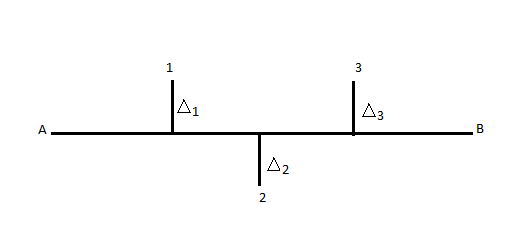 Рисунок 1. Схема полного створаОпределяем среднюю квадратическую ошибку визирования при методе полного створа по формуле: тδi=Вычисления выполним в таблице 1.Таблица 1Средние квадратические ошибки визирования метода полного створа2. Схема последовательных створовСуть метода последовательных створов показана на рисунке 2.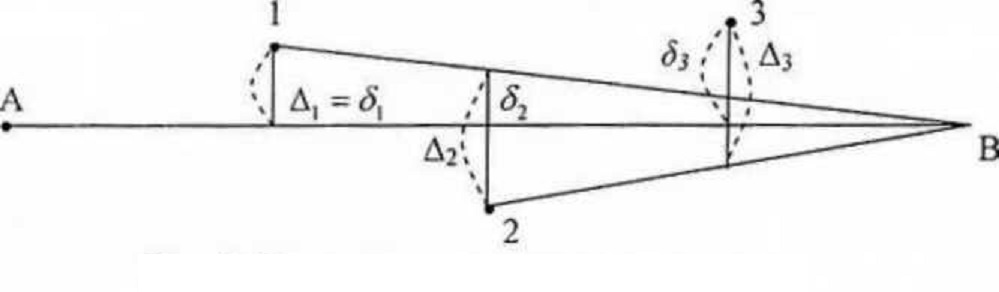 Рисунок 2. Схема последовательных створовРасчет точности выполняем по формулам: т∆ =  тδi= т∆т∆ =  ммДалее все расчеты приведены в таблице 2.Таблица 23. Схема ПЕРЕкрываюЩИХСЯ створовСуть метода перекрывающихся створов показана на рисунке 3.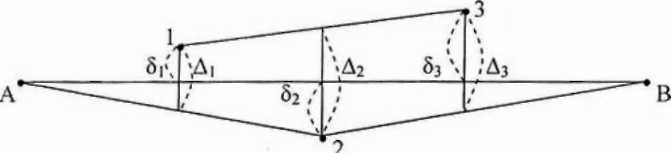 Рис 3. Схема перекрывающихся створовРасчет точности выполняем по формуле:тδi= т∆Расчет точности выполним в таблице 3.Таблица 3.Выполним построение графиков точности определения створных точек для каждого из способов.Рисунок 4. Графики средних квадратических ошибок измерения нестворностей.Таблица 4.Сравнение средних квадратических ошибок измеренных нестворностей.Вывод: В ходе выполнения контрольной работы были рассмотрены и оценены следующие геометрические схемы построения створов: Схема полного створа;Схема последовательных створов;Схема перекрывающихся створов.В результате вычислений средней квадратической ошибки измеренных нестворностей, характерных для каждой схемы, можно сделать вывод, что наиболее точным при данном объеме работ является метод последовательных створов, так как средняя квадратическая ошибка наименьшая и имеет небольшой интервал расхождения. В этой схеме прибор последовательно устанавливают на все наблюдаемые точки створа, ориентируют по конечному наблюдательному пункту и относительно последовательно измеряемого створа измеряют нестворность ближайшей по ходу наблюдаемой точки. Таким образом, за счет частых измерений и короткого шага получается высокая точность измерений.№ вариантаДлина створаКоличество пунктовmв16616140.5i1234567891011121314mi мм0.0940.1860.2730.3530.4200.4690.4940.4940.4690.4200.3530.2730.1860.094k(n+1-k)2(n+1-i)√тδiобратнотδiпрямотδiсрмм11960.0050.0050.0711.0000.1410.2750.20821690.0060.0110.1051.3650.1920.2830.23831440.0070.0180.1341.6080.2260.2870.25741210.0080.0260.1621.7810.2510.2850.26851000.0100.0360.1901.9030.2680.2790.2746810.0120.0490.2201.9840.2790.2680.2747640.0160.0640.2532.0270.2850.2510.2688490.0200.0850.2912.0360.2870.2260.2579360.0280.1120.3352.0110.2830.1920.23810250.0400.1520.3901.9520.2750.1410.20811160.0630.2100.4581.8320.2580.1920.2251290.1110.3150.5611.6840.2370.2260.2321340.2500.5580.7471.4940.2100.2510.2311411.0001.5501.2451.2450.1750.2680.222i√ А*тδi10.022204063.0040.42320.0444-1238125.5340.77930.0667-34212187.6421.07640.0889-64516249.3291.31350.1111-1020203010.5931.49160.1333-1455243611.4371.61070.1556-1938284211.8581.66980.1778-2457324811.8581.66990.2000-3000365411.4371.610100.2222-3555406010.5931.491110.2444-411044669.3291.313120.2667-465348727.6421.076130.2889-517252785.5340.779140.3111-565556843.0040.423i1234567891011121314Схемаполногоствора0.0940.1860.2730.3530.4200.4690.4940.4940.4690.4200.3530.2730.1860.094Схема послед.створов0.2080.2380.2570.2680.2740.2740.2680.2570.2380.2080.2250.2320.2310.222Схемаперекрыв.створов0.4230.7791.0761.3131.4911.6101.6691.6691.6101.4911.3131.0760.7790.423